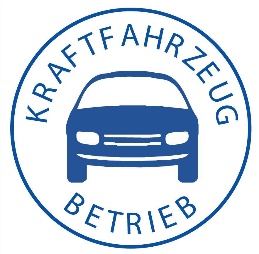 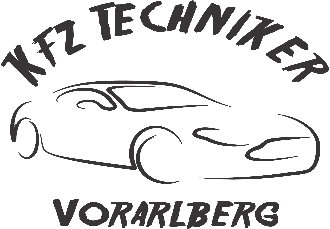 Ausbildungsbetriebe für KFZ-TechnikA.T.U Auto-Teile-Unger GmbH & Co KG                                                   Königshofstraße 486800FeldkirchA.T.U Auto-Teile-Unger GmbH & Co KG                                                   Schwefel 476850DornbirnAigner GünterBremschlstraße 376706BürsAksoy SüleymanLustenauerstraße 50 a6850DornbirnAlbert Stuhlmayer GmbH                                                   Austraße 76710NenzingAmt der Vorarlberger Landesregierung                                                   Felsenau 26820FrastanzAmt der Vorarlberger Landesregierung                                                   Harder Straße 66923LauterachArlberg Express GmbH                                                   Langen 336754KlösterleAuto Blaser GmbH                                                   Dornbirner Straße 326890LustenauAuto Egle GmbH                                                   Im Buch 296840GötzisAuto Egle GmbH                                                   Lustenauerstraße 16845HohenemsAuto Ganahl GmbH                                                   Gantschierstraße 416780SchrunsAUTO GEMO Greber & Milanovic GmbH                                                   Freien 5926867SchwarzenbergAUTO GERSTER Gesellschaft mbH                                                   Alfenzstraße 16700BludenzAUTO GERSTER Gesellschaft mbH                                                   Herrschaftswiesen 146842KoblachAUTO GERSTER Gesellschaft mbH                                                   Schwefel 846850DornbirnAuto Meusburger GmbH                                                   Scheidbuchen 4836866AndelsbuchAuto Rhomberg Gesellschaft m.b.H.Hofsteigstraße 108b6971HardAuto Wohlgenannt GmbH                                                   Schwefel 566850DornbirnAUTO-BECK Gesellschaft m.b.H. & Co. KGDr. Alfons-Heinzle-Straße 616840GötzisAutohaus Berlinger & Primisser GmbH                                                   Hirschau 356882SchnepfauAutohaus Gunz GmbH                                                   Tränkeweg 26700BludenzAutohaus Hagspiel Gesellschaft m.b.H.Schwanenstraße 36973HöchstAutohaus Hard GmbH                                                   Rauhholzstraße 16a6971HardAutohaus Josef Bickel GmbH                                                   Walgaustraße 826824SchlinsAutohaus Leidinger Gesellschaft m.b.H. & Co KGBundesstraße 146714NüzidersAutohaus Mittelberger GmbH & Co KGFeldkircherstraße 106844AltachAutohaus Niederhofer GmbH                                                   Dammstraße 46923LauterachAutohaus Pirker GmbH & Co KGSchweizerstraße 456844AltachAutohaus Rehm GmbH                                                   Melisau 10386863EggAutohaus Rohrer GmbH                                                   Churerstraße 306830RankweilAutohaus Rüf GmbH & Co KG                                                   Bersbuch 4016866AndelsbuchAutohaus Sonderegger GmbH & Co KG                                                   Rappenwaldstraße 66800FeldkirchAutohaus Walter Malin GmbH                                                   Montfortstraße 66832SulzAutohaus Wehinger GmbH Ford VertragswerkstätteMariahilfstraße 66900BregenzAutohof Lingg GmbH                                                   Millennium Park 226890LustenauAutoland Fink GmbH                                                   Straßenhäuser 666842KoblachAutomobil Spannring GmbH                                                   Montafonerstraße 126780SchrunsAutoservice Fischer KG                                                   Gässele 1c6841MäderBestDrive Austria GmbH                                                   Roseggergasse 26800FeldkirchBG Fahrzeugtechnik & Service GmbH                                                   Seeberg 216731SonntagBischofberger Transporte GmbH                                                   Hof 3316870ReutheBlum GünterSonnengarten 46973HöchstBöhler MathiasSchneider 406858BildsteinBranner Mobility GmbH                                                   Treietstraße 26833KlausBremsendienst Gesellschaft m.b.H. & Co. KG.Industriestraße 26832SulzBrunold PeterLustenauer Straße 176971HardBürgle Garage Rudolf Schwarz GmbHLustenauerstraße 506850DornbirnBurtscher BenjaminJagdbergstraße 1066822RönsBurtscher SandroAußerfeldstraße 686706BürsCT Auto-Werkstätte OG                                                   Wallenmahd 236850DornbirnDanubeDrive Rankweil GmbH                                                   Am Damm 66830RankweilF&S Motorrad GmbH                                                   Hintere Achmühlerstraße 256850DornbirnF.R. Automobilhandel GmbH & Co KGWalgaustraße 816714NüzidersFAHR.WERK Kraftradtechnik GmbH                                                   Reichsstraße 123b6800FeldkirchFahrzeugtechnik BOSS GmbH                                                   Hemmessen 3596933DorenFetz FabianDorf 96911EichenbergFink MarkusLadau 2736942KrumbachFriesser WalterBeim Gräble 96800FeldkirchFritz MartinRoter Stein 16781BartholomäbergGöceci ÖmerSchwefel 496850DornbirnGottfried Koch Gesellschaft m.b.H. & Co KGReichsstraße 626800FeldkirchH. Wolf GmbH                                                   Die Spinnerei 316845HohenemsH.D. Motorcycles GmbH                                                   Herrschaftswiesen 216842KoblachHagspiel KlausBasen 5976952HittisauHörburger GmbH & Co KG                                                   Churer Straße 306830RankweilJussel MartinFrastanzerstraße 626822SatteinsKarlinger MarkusWiesenrainstraße 106890LustenauKessler bewegt's GmbH                                                   Galinastraße 26820NenzingKFZ Technik Handel & Service Scalet Manfred GmbHBühel 7036866AndelsbuchKFZ-Max Moosbrugger GmbHRasis-Bündt 5a6890LustenauKFZ-Technik E & E GmbH                                                   Koblacher Straße 156812MeiningenLamprecht ErichTannen 470b6952HittisauLandespolizeidirektion Vorarlberg                                                   Bahnhofstraße 456900BregenzLängle PeterStraßenhäuser 43a6842KoblachLau Karl-HeinzAm Tannenbach 36911LochauLeitner GmbH & Co KG                                                   Harderstraße 16972FußachLerch Fahrzeugtechnik GmbH & Co KGHeimatstraße 26820NenzingLoacker Recycling GmbH                                                   Lustenauerstraße 336840GötzisMadlener OthmarAm Stein 4406883AuMalang GmbH                                                   Hofsteigstraße 1666971HardManfred Ellensohn Gesellschaft m.b.H. Autohaus ToyotaBremschlstraße 356706BürsManfred Ellensohn Gesellschaft m.b.H. Autohaus ToyotaAppenzeller Straße 206830RankweilManfred Ellensohn Gesellschaft m.b.H. Autohaus ToyotaSchwefel 306850DornbirnMartin Haueis GmbH & Co KG KFZ-FachwerkstätteBundesstraße 31b6714NüzidersMartins Autohaus GmbH                                                   Brand 3986881MellauMathis KurtDorn 9096867SchwarzenbergMBP KFZ-Technik GmbH & Co KG                                                   Lehenhofstraße 76800FeldkirchMetzler MartinWilbinger 2186870BezauMONTFORT GARAGE Kraftfahrzeug GmbH                                                   Quadrella 86706BürsMONTFORT GARAGE Kraftfahrzeug GmbH                                                   Dr.-A.-Heinzle-Straße 1156840GötzisMOTOBIKE Handels GmbH                                                   Allgäustraße 26912HörbranzMotorrad Loitz GmbH                                                   Bundesstraße 946923LauterachMüller MatthiasFaschinastraße 336731SonntagMüller MichaelSchulgasse 26719BludeschNachbaur ChristophInterpark Focus 86832RöthisNachbaur GernotSonnenstraße 26822SatteinsNatter LotharAllgäustraße 506912HörbranzNUFA Nutzfahrzeuge und Baumaschinen GmbHBundesstraße 746830RankweilNutzfahrzeuge Haubner GmbH                                                   Dornbirnerstraße 216890LustenauOscar Stern GmbH                                                   Rauholzstraße 27e6971HardÖsterreichische Postbus AktiengesellschaftSenderstraße 206960WolfurtÖztürk ErcanSt.-Ulrich-Straße 196840GötzisRadiskovic ZeljkoHans-Wucher-Platz 16713LudeschRF KFZ Meisterbetrieb GmbH                                                   Grindelstraße 26890LustenauRudi Lins Gesellschaft m.b.H. & Co. KGBundesstraße 46714NüzidersRudi Lins Gesellschaft m.b.H. & Co. KGGantschierstraße 666780SchrunsRudi Lins Gesellschaft m.b.H. & Co. KGBundesstraße 26d6830RankweilRudi Lins Gesellschaft m.b.H. & Co. KGSchwefel 776850DornbirnRudi Lins Gesellschaft m.b.H. & Co. KGRheinstraße 766900BregenzSahin SerhatAustraße 596700BludenzScania Österreich Ges.m.b.H.                                                   Appenzellerstraße 576840GötzisScheidbach OG                                                   Walgaustraße 666824SchlinsSchelling PhilippMühlwasen 696972FußachSchmid JohannesFeldkircher Straße 336820FrastanzSchneider Automobil GmbH Autorisierter Mercedes-BenzSägebachstraße 206714NüzidersSchneider Automobil GmbH Autorisierter Mercedes-BenzLastenstraße 576840GötzisSchneider Automobil GmbH Autorisierter Mercedes-BenzLudwig-Kofler-Straße 16850DornbirnSchneider Automobil GmbH Autorisierter Mercedes-BenzWeiherstraße 136900BregenzSchwendinger & Kussian GmbH                                                   Hofsteigstraße 1186971HardSeppi WolfgangJ.-G.-Ulmer-Straße 86850DornbirnSpasojevic AleksandarAustraße 206832SulzSteinhauser DietmarBregenzerstraße 76921KennelbachStöckler MarkusFischanger 5516932Langen bei BregenzT und A Autoshop GmbH                                                   Schwefel 286850DornbirnTschann ArthurAlemannenstraße 46830RankweilUnterberger Automobile GmbH & Co KGBundesstraße 966710NenzingUnterberger Automobile GmbH & Co KG                                                   Stiglingen 756850DornbirnVonblon Maschinen GmbH                                                   Landstraße 276714NüzidersvTWIN GmbH                                                   Churerstraße 30a6830RankweilWÄLDERGARAGE Meusburger GmbH                                                   Bundesstraße 3286861AlberschwendeWalserwerkstatt Düringer Gesellschaft m.b.H.Mühleweg 86992HirscheggWalter Maier GmbH & Co KG                                                   Quadrella 86706BürsWalter Maier GmbH & Co KG                                                   Dr. Alfons-Heinzle-Straße 886840GötzisWaskan ErichBundesstraße 166923LauterachWeber NinoFeldkircherstraße 1a6844AltachZencirci IbrahimSchwefel 496850DornbirnZimba KFZ Werkstatt GmbH                                                   Hermann-Sanderstraße 2a6700Bludenz